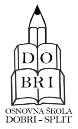  Osnovna škola DOBRI-Split ŠKOLSKI ODBOR Klasa:   600-04/22-03/7Urbroj: 2181-1-280-01-22-1Split, 26.srpnja 2022. god.U skladu s člankom 47. Statuta OŠ Dobri, Statutarne odluke o izmjenama Statuta pozivate se na petnaestu (15.) elektronsku sjednicu Školskog odbora Osnovne škole DOBRI-Split, koja će se održati dana       29.srpnja (petak) 2022. godine s početkom u 08,00 sati i završetkom  29.srpnja (petak) 2022.godine u 20,00 sati.Članovi Školskog odbora očituju se elektronskim putem u navedenom trajanju sjedniceZa sjednicu predlažem sljedećiDNEVNI REDUsvajanje zapisnika četrnaeste (14.) elektronske sjednice OdboraDonošenje Odluke o usvajanju šestomjesečnog financijskog izvještaja za 2022.godinuRazno                                                                                                      Zamjenica predsjednice Školskog odbora                                                                                                                  Bruna OvčarPrilozi:  -Zapisnik četrnaeste (14.) elektronske sjednice Odbora              -financijski izvještaji, bilješke i referentna stranica